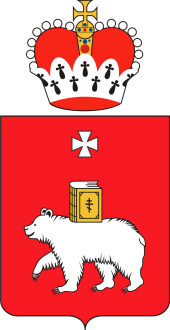 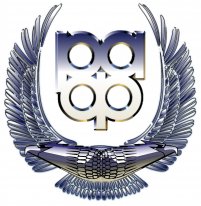 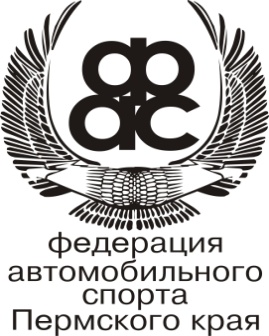                                                     УТВЕРЖДАЮ:                                                                                                                  Презедент Федерации			                                           		                            Автомобильного спорта		                                          Пермского края 							                                                                                                                                                                                                                                                             ____________ А.В. Романченко                                                     «___»____________2014г. 	                                                                                                                                                                                                                                                 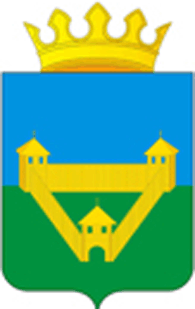 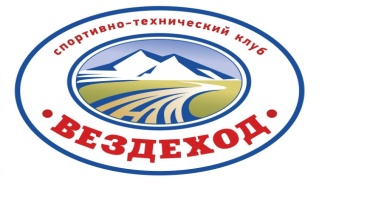             СОГЛАСОВАНО:                                                       СОГЛАСОВАНО:                     Глава администрации Ординского                                 Председатель правления   муниципального района                                                 АНО СТК «ВЕЗДЕХОД»   ____________ Г.С. Банников                                          ___________ И.И. Назаров                                «___»____________2014г.                                             «___»___________2014г.           РЕГЛАМЕНТ2 этапЧЕМПИОНАТАПЕРМСКОГО КРАЯКРОСС    Т1-2500Пермский край 2014 годОрдинский районсело Орда                                      ОГЛАВЛЕНИЕОбщее информацияОбщие положениеПрограмма соревнованийАвтомобили и экипировка участниковТрасса соревнованийЗаявкиУсловия проведения соревнованийСтартФальстартДвижение по трассеФинишНаграждениеДополнительная информацияШтрафыПротесты и аппеляцияБезопасность участников и зрителейПриложенияОБЩАЯ ИНФОРМАЦИЯСудейская  бригада2. ОБЩИЕ ПОЛОЖЕНИЯ2.1 Данное соревнование проводится в соответствии с календарным планом спортивных мероприятий 2014года. При поддержке Министерства по спорту и физической культуры  Пермского края,  Федерации автомобильного спорта Пермского края, Автономной Некоммерческой Организации «Спортивно-технического клуба «ВЕЗДЕХОД».2.2 Целью проведения соревнования является развитие и популяризация технических видов спорта в Пермском крае, а также совершенствование скоростных навыков вождения в сложных дорожных условиях.2.3 При проведении соревнований Чемпионата Пермского края  все обладающие лицензиями РАФ физические и юридические лица должны руководствоваться следующими регламентирующими документами:     - Спортивный Кодекс РАФ (СК РАФ);       - классификация и технические требования к автомобилям, участвующим в спортивных       соревнованиях (КиТТ) и приложения к ним;     - правила организации и проведения кросса;     - настоящее положение.                               3. ПРОГРАММА СОРЕВНОВАНИЙ06 июня 2014 года-13.00             Приезд  участников-13.30-20.00  Административная, техническая комиссия-14.00-20.00  Тренировка, квалификация-21.00             Утверждение предварительных результатов и                                         списков участников07 июня 2014 года-08.00-09.00  Медкомиссия. Дополнительно административная                                                и техническая комиссия, для тех кто не прошел                         06 июня 2014 г. -10.00             Утверждение списков участников, стартовых                         ведомостей-11.00             Открытие соревнования-11.30             Старт первого заезда-12.40-13.20  Перерыв-13.30             Старт полуфинальных заездов-15.00             Утверждение предварительных результатов-15.30             Награждение победителей. Закрытие соревнования                            4. АВТОМОБИЛИ И ЭКИПИРОВКА                  УЧАСТНИКОВ4.1 Экипаж может состоять не более чем из двух человек (водитель. штурман или один водитель).4.2 Экипаж могут составлять лица, достигшие 18-ти летнего возраста и имеющие действующую лицензию водителя соответствующей категории Е или Д, выданную РАФ.Приобрести лицензии можно:   - в федерации автомобильного спорта Пермского края по адресу: г.Пермь,     ул.Красина, 37,   конт.лицо: Щеглов Алексей, сот.тел.: 8-908-27-18-681   -  либо в период прохождения административной комиссии, согласно расписанию.   -  необходимо иметь при себе фотографию 3х4Управлять автомобилем   может только спортсмен, заявленный как Водитель. На каждом этапе официального соревнования РАФ, на одном автомобиле может бытьзаявлено не более двух экипажей.4.3  Фамилия (псевдоним) и национальный флаг Водителя должен быть нанесен с обеих сторон автомобиля, на боковой поверхности, расположенной выше верхней кромки комплектного колеса. Любой участник, не выполнивший это требование, подвергается денежному штрафу, размер которого устанавливается 1000.00 рублей.4.4 При выступлении на одном автомобиле двух экипажей Участником должна быть обеспечена возможность их безошибочной идентификации (например: нанесение двух фамилий (псевдонимов), одна из которых закрывает не прозрачным материалом).4.5  Участник, указанный в Заявке. Запрещается замена в течении соревнований водителя.4.6    Комбинезоны:4.6.1 Участникам необходимо предъявить на ТИ, и в ходе соревнований быть одетыми в комбинезоны:  - рекомендуемые комбинезоны: имеющие, как минимум, картинговую омологацию  - защитные комбинезоны, соответствующие действующему стандарту ФИА 8856-20004.7  Допускаемые автомобили:4.7.1 В соревнованиях могут участвовать полноприводные автомобили, входящие в категорию «В». Техническими Требованиями РАФ к автомобилям, участвующим в соревнованиях по Кроссу Т1-2500.4.7.2  КСК или руководитель гонки оставляет за собой право снять технически неисправный автомобиль соревнования.4.7.3  Количество участников ограничено до 40 экипажей.5 .ТРАССА СОРЕВНОВАНИЙ5.1 Трасса представляет собой замкнутое кольцо с множеством поворотов на пересечённой  местности. Границы трассы обозначены естественным рельефом  и некоторые участки      обозначены ограничительной лентой.  5.2 Протяжённость трассы составляет  от  до .5.3 Организатор оставляет за собой право на изменение трассы до начала заездов         (конфигурация).6. ЗАЯВКИ  6.1  Начало приема заявок с 05.05.2014г. по 03.06.2014г.6.2 Окончание приема заявок за 3 дня до начала соревнований, дальнейший прием осуществлять с наложением штрафа 50% к стартовому взносу.6.3  Устанавливается единый стартовый взнос - 2500-00 рублей.6.4 Заявки на участие подаются лично или по электронной почте, заявки считаются поданными на дату оплаты взноса на участие.Без оплаты заявочного взноса заявка считается предварительной и предполагает только резервирование номера за участником.6.5  Заявки без оплаты заявочного взноса не рассматриваются, к соревнованиям не допускаются. В случае выявления факта нарушения этого пункта регламента 8.4, результат данного экипажа будет  аннулирован.6.6  Заявка (Приложение №1).6.7.  Изменение в заявке:6.7.1 После окончания срока приема заявок участнику не разрешается делать изменения в заявке, но один из членов экипажа может быть заменен с согласия:          - до начала Административных проверок        - спортивных комиссаров - после начала этих проверок и перед публикацией списка               допущенных к старту экипажей6.7.2 Участник может до момента технической  инспекции свободно заменить автомобиль.6.7.3  Если во время проверки окажется, что автомобиль  не соответствует техническим требованиям, этот автомобиль по предложению технического Комиссара будет не допущен до соревнований.6.7.4  Участник не прошедший административную, техническую и медицинскую комиссию не допускается к участию в данном соревновании. Заявочный взнос при этом не возвращается.6.7.5 Организатор на свое усмотрение частично (но не более 50%) возвращает заявочный взнос  тем участникам, которые не смогли участвовать в соревновании.7. УСЛОВИЯ ПРОВЕДЕНИЯ СОРЕВНОВАНИЯДля каждого экипажа проводится  свободная тренировка - 1 круг и 1 хронометрируемый заезд.Во время каждого хронометрируемого заезда на дистанции одновременно должно быть не  более 6 автомобилей.Каждый водитель на тренировке должен пройти не менее 1-го круга.Стартовая позиция должна быть размечена на стартовом поле. Автомобили должны быть построены в шахматном порядке, при условии, что второй ряд смещается назад по        отношению к первому ряду, на расстоянии не менее 5 метров, а лучшая стартовая позиция в           каждом ряду располагается в  направлении первого поворота после старта. Пример:                        Схема расстановки на старте:                                                     ⁭    ⁭    ⁭                                                                      ⁭    ⁭                                        ⁭    ⁭    ⁭  7.5. Каждый заезд должен состоять не менее 6 кругов.   7.6. Стартовые номера присваиваются согласно хронометража.7.7  При количестве стартующих более 10, они делятся на группы с одинаковым количеством автомобилей (разница плюс – минус 1 автомобиль). Максимальное количество, стартующих автомобилей в одном заезде - 10.Распределение Водителей по заездам в каждой серии и расстановке на старте осуществляется в соответствии  со следующим примером:   - если проводится в 3 заезда, первый Водитель занимает первую стартовую позицию впервом заезде, второй Водитель занимает первую стартовую позицию во втором заезде,третий Водитель занимает первую стартовую позицию в третьем заезде, четвертый Водитель занимает вторую позицию в первом заезде, пятый Водитель занимает вторую позицию во втором заезде и т.д. до последнего водителя.   - после официального хронометража КСК утверждает  список стартующих с первого попоследнее место.   Не прошедшие хронометраж, встают в последний ряд решетки.    - место автомобилей, отсутствующих на стартовой позиции, остается свободным.    - если Водитель не смог стартовать в финальном заезде, его место остается свободным и не   может быть занятым другим Водителем.7.8.   Из каждого заезда в следующий круг проходит не менее  50 % экипажей от своего заезда и   так до финала.7.9  Начисление очков согласно таблице (Приложение 3) по количеству допущенных экипажей в этапе.8.СТАРТСтарт всех заездов дается с места.Старт осуществляется из стартовой зоны с размеченными местами для автомобилей (стартовая решетка). Автомобили расставляются таким образом,  чтобы на уровне линии старта находилась передняя часть (передний бампер) автомобиля.Выезд в стартовую зону производится из закрытого парка. Очередность выезда в стартовую зону определяется стартовой ведомостью.   Старт подается отмашкой флагом судьи-стартера. Процедура старта флагом судьи-стартера: судья-стартер должен располагаться в месте, хорошо видимом всем участникам заезда, после полной готовности старта, судья проходит стартовые ряды с поднятым флагом, судья-стартер поднимает флаг вертикально вверх, после чего стоит неподвижно не более 5 секунд до стартовой отмашки. Стартовый сигнал подается флагом (энергичных махом вниз)                                                          9. ФАЛЬСТАРТ9.1 Фальстарт объявляется, если автомобиль покидает место старта до подачи стартового сигнала.  9.2  Фальстарт определяет судья факта, который непосредственно находится на линии старта.                      10. ДВИЖЕНИЕ ПО ТРАССЕ  При движении на трассе на автомобилях должны быть включены задние габаритные огни. 10.2 Движение по трассе разрешается только в установленном направлении. При этом не является нарушением правил движения по трассе:   - вынужденный съезд назад с крутого подъема;   - выезд задним ходом из непреодолимого препятствия;   - минимально необходимое маневрирование в случае разворота автомобиля.При совершении этих маневров водитель не должен создавать помех другим участникам заезда. 10.3 Обгон разрешает как с левой, так с правой стороны, но с соблюдением норм предосторожности. Водитель обгоняющего автомобиля не должен допускать толчков и ударов обгоняемого автомобиля, а обгоняемый автомобиль не должен препятствовать обгону резким изменением траектории направления или каким-либо другим способом. Контактная борьба запрещена. Запрещается резко изменять направление движения, если это не обусловлено конфигурацией трассы. Во время заезда оказание посторонней помощи Водителю остановившегося или замедлившего движение автомобиля запрещено. Категорически запрещается ремонт автомобиля во время заезда (заезд считается аннулированным)11. ФИНИШ11.1 Победителем считается экипаж, который в финальном заезде первым пересек линию финиша.11.2 Начисление очков за этап – согласно таблице (приложение 3), от количества стартовавших экипажей на этапе.12. НАГРАЖДЕНИЕ12.1 Все участники на каждом этапе награждаются памятным сувенирами (вымпелы, свидетельства).12.2 На 2 этапе Чемпионата Пермского края победители за 1место награждаются:       - кубок       - медаль, диплом       - ценный подарок (на усмотрение организатора этапа)     За 2 и 3 место:       - медаль       - диплом       - ценный подарок (на усмотрение организатора этапа)      13. ДОПОЛНИТЕЛЬНАЯ ИНФОРМАЦИЯ13.1 Расходы по обеспечению экипажей в ходе соревнования несут сами участники.13.2 Настоящий регламент является приглашением на соревнование на условиях  принимающей стороны. В случае если  спортсмен согласен с данными условиями, то он оформляет письменную заявку и становится участником.13.3 Организаторы вправе вносить изменения и дополнения в настоящий регламент. Обо всех  изменениях должно будет объявлено на брифинге перед началом соревнования.13.4 Вся полнота ответственности за точное соблюдение настоящего регламента во время  проведения соревнования возлагается на руководителя гонки.14. ШТРАФЫ14.1 Не выполнение условий безопасности влечёт за собой отстранение от соревнования.14.2 Не прохождение медицинской или технической или административной комиссии влечёт  за собой отстранение с соревнования.14.3 Не выполнение требований главного судьи, судьи закрытого парка или судьи на линии, а также пререкание с судьями влечёт по решению КСК отстранение от соревнования.14.4 Невыезд участника на линию старта в назначенное время (контрольное время ожидания 2  минуты) в любых заездах влечёт за собой проигрыш в заезде.Задевание вешки или ленты не пенализируется.14.5 Оказание участнику любой помощи в заезде – проигрыш в заезде.14.6 Умышленная контактная борьба в заезде – проигрыш в заезде. Умышленный или не  умышленный был контакт в заезде, определяет главный судья по информации судьи на     линии. (Судья опрашивает оба контактируемых экипажа по поводу контакта, если у экипажей нет претензий друг к другу, то судья делает первое замечание экипажу виновному по его мнению в контакте экипажу и экипажи продолжают участие в соревновании, второе замечание виновному экипажу – проигрыш в заезде. Если один из контактируемых экипажей считает, что контакт был умышленный и второй экипаж в  результате этого получил преимущество или автомобиль первого экипажа получил повреждения в результате которого он не может дальше принимать участие, то судья сам принимает решение по умышленному контакту. В случае, если один из экипажей не согласен с решением судьи, этот вопрос немедленно рассматривает КСК. Решение КСК обжалованию не подлежит.)14.7 Второй фальстарт одним участником в заезде – проигрыш в заезде.15 . ПРОТЕСТЫ И АППЕЛЯЦИЯ15.1  Сумма денежного залога при подаче Протеста - 5000 рублей.15.2  Право на протест принадлежит только участнику (имеющему соответствующую лицензию). Если участник не согласен с действиями нескольких участников, то для рассмотрения КСК действий каждого из них, он должен подать в секретариат соревнований протест против каждого. 15.3  Каждый протест должен быть подан в письменной форме и сопровождаться денежным взносом организатору. Этот денежный взнос возвращается подателю протеста только в случае признания протеста обоснованным.15.4  Протесты, возникшие на соревновании, должны быть адресованы руководителю гонки. При временном отсутствии руководителя гонки или секретаря соревнований, протест должен быть вручен любому из спортивных комиссаров.    15.5 Для протеста, затрагивающего отдельные узлы и агрегаты автомобиля (двигатель, трансмиссия, подвеска, тормозная система, электрооборудование, кузов и т.д.):   - дополнительный внешний осмотр и замеры - 20% от суммы денежного залога,   - снятие агрегатов и их деталей без разборки - 50 % от суммы денежного залога,   - частичная разборка без снятия агрегатов - 50% от суммы денежного залога,   - затрагивающий весь автомобиль, демонтаж агрегатов с их разборкой - 100% от суммы     денежного залога. 15.6 Если протест не удовлетворен, то расходы на проводимые работы, включая расходы на транспортировку автомобиля, должны покрываться за счет подателя протеста.    15.7 Если протест не удовлетворен, а расходы, понесенные на рассмотрение протеста, (техническая инспекция, транспортировка и т.д.) выше, чем  сумма внесенного взноса, разница должна взыскиваться с подателя протеста. В случае если расходы меньше внесенного взноса, то разница должна быть ему возвращена полностью.15.8 Суммы взносов при подаче Апелляции.Сумма денежного взноса при подаче национальной Апелляции (в РАФ) установленной РАФ на 2014 год - 100 000 рублей.15 . БЕЗОПАСНОСТЬ УЧАСТНИКОВ И ЗРИТЕЛЕЙ.16.1 Перед началом соревнований трасса должна быть принята по акту и составлен план безопасности и подписан:        - комиссаром по безопасности,        - руководителем гонки.    16.2  Участие в спортивных соревнованиях осуществляется только при наличии договора о страховании: несчастных случаев, жизни и здоровья, который предоставляется в мандатную комиссию на каждого участника спортивных соревнований. Страхование участников спортивных соревнований может производится как за счет бюджетных, так и       внебюджетных средств в соответствии с законодательством Российской Федерации и Пермского края. 16.3 Во время и в месте проведения спортивных соревнований должен находиться соответствующий медицинский персонал для оказания в случае необходимости медицинской помощи. Каждый участник должен иметь справку о состоянии здоровья, которая является основанием для допуска к спортивным соревнованиям.Медицинские осмотры участников спортивных соревнований осуществляется по месту жительства, в сроки, определяемые соответствующими медицинскими учреждениями.   16.4 Требования настоящего раздела Положения конкретизируются в регламентах конкретных спортивных соревнований. 16.5  Для каждого этапа должен быть (план, схема) утвержден организатором, согласован руководителям гонки, Комиссаром по безопасности. 16.6    Меры санитарной безопасности:16.6.1 Место проведения соревнований должно быть обеспечено урнами (контейнерами) для сбора мусора и туалетными кабинками.                 16.6.2  В случае общей продолжительности соревнования более 6 часов рекомендуется привлекать предприятия общественного питания для обеспечения зрителей и частников пищей.                    16.6.3  Рекомендуется организация стоянок для автомобилей зрителей вне зоны проведения соревнования, чтобы свести к минимуму количество посторонних автомобилей в этой зоне.16.6.4  Расположение трассы относительно парк-стоянки должно по возможности обеспечить минимальное передвижение автомобилей участников.                                    17. ПРИЛОЖЕНИЯ№ 1 -  Заявка№ 3 – Таблица начисления очков№ 4 – Технические требованияНазвание соревнованияКРОСС Т1-2500Место проведенияПЕРМСКИЙ КРАЙ, ОРДИНСКИЙ районСтатус соревнования КУБОК ПЕРМСКОГО КРАЯ  ( КПК )Наименование организатораФЕДЕРАЦИЯ АВТОМОБИЛЬНОГО СПОРТА Пермского КРАЯ,Администрация ОрДИНСКОГО муниципального районаАНО СТК ВЕЗДЕХОДОТВЕТСТВЕННЫЙ ЗА ЧЕМПИОНАТАНО «спортивно-технический клуб «ВЕЗДЕХОД»Почтовый адрес г.Пермь, ул. КРАСИНА, 37ОТветственные От ОРГАНИЗАТОРОВНАЗАРОВ ИГОРЬ ИВАНОВИЧ (89124831033)ОТВЕТСТВЕННЫЙ СЕКРЕТАРЬНАЗАРОВ ИГОРЬ ИВАНОВИЧ(89124831033) E-mail - адрес электронной почтыnazar9510@mail.ruАдрес официального сайта в InternetWWW.VEZDEHOD.PERM.RU, http://www.faspk.ru/, Тип покрытияГРУНТ, песокДопускаемые автомобили По техническим требованиям класса Т1-2500 (кросс)Регламентирующие документыСпортивный Кодекс РАФ (СК РАФ)ПРИЛОЖЕНИЕ 18 К КИТТ 2014ПРАВИЛА ПРОВЕДЕНИЯ СОРЕВНОВАНИЙ Настоящий РегламентБЮЛЛЕТЕНИОфициальное времявремя ПЕРМСКОЕ (Время Московское + 2 часа)Руководитель гонкиРуководитель гонкиНазаров Игорь Иванович   №141513 г.ПермьЗаместитель руководителя гонкиЗаместитель руководителя гонкиСметанин Андрей               №141504г.ЧайковскийГлавный секретарьГлавный секретарьГоголева Наталья                №141515г.Чайковский Технический комиссарТехнический комиссарЯцук Леонид                       №141516г.ПермьОфицер по связи с участникамиОфицер по связи с участникамиБескровный Сергей            №141525г.ПермьТехнический контролерТехнический контролерШачков Николай                 №141514       г.ПермьСтарший судья судейской бригадыСтарший судья судейской бригадыЩеглов Алексей                 №141501г.КрасновишерскСпортивный комиссарСпортивный комиссарРоманченко Андрей           №141502Романченко Андрей           №141502г.ПермьСудья фактовСудья фактовВасильев Алексей              №Васильев Алексей              №г.Чайковский